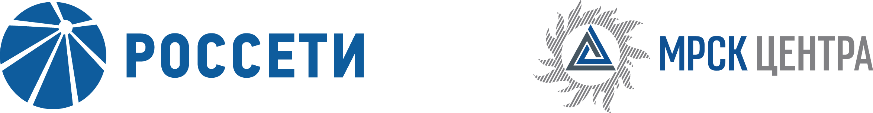 Уведомление № 1Об изменении срока подведения итогов открытого запроса предложений на право заключения Договора на выполнение проектно-изыскательских работ по модернизации ПС 35 кВ Песковатка, ПС 35 кВ СХТ, ПС 35 кВ Вперед, ПС 35 кВ Таволжанка, ПС 35 кВ Княжья Байгора, ПС 35 кВ №1, ПС 35 кВ Сошки, ПС 35 кВ Малей, ПС 35 кВ Матыра, ПС 35 кВ Правда, ПС 35 кВ Ярлуково, ПС 35 кВ Грязи, ПС 35 кВ Бутырки, ПС 35 кВ Красная Дубрава, ПС 110 кВ Двуречки, ПС 35 кВ Дружба, ПС 35 кВ Карамышево, ПС 35 кВ Карьер, ПС 35 кВ Сселки в части систем телемеханики, РЗА, учета электроэнергии, первичного оборудования (программа АСТУ) для нужд ПАО «МРСК Центра» (филиала «Липецкэнерго»), (опубликовано на официальном сайте Российской Федерации для размещения информации о размещении заказов www.zakupki.gov.ru, копия Извещения – на электронной торговой площадке ОАО «Россети» etp.rosseti.ru № 31806603931 от 14.06.2018  года и на официальном сайте ПАО «МРСК Центра» www.mrsk-1.ru в разделе «Закупки»).Организатор запроса предложения ПАО «МРСК Центра», расположенный по адресу: РФ, 127018, г. Москва, 2-я Ямская ул., д. 4, (контактное лицо: Телятник Валентина Сергеевна, контактный телефон (4742)  22-83-04, на основании п. 3.9.5. Закупочной документации уведомляет:- об изменении срока рассмотрения заявок Участников и подведения итогов по открытому запросу предложений на право заключения Договора на выполнение проектно-изыскательских работ по модернизации ПС 35 кВ Песковатка, ПС 35 кВ СХТ, ПС 35 кВ Вперед, ПС 35 кВ Таволжанка, ПС 35 кВ Княжья Байгора, ПС 35 кВ №1, ПС 35 кВ Сошки, ПС 35 кВ Малей, ПС 35 кВ Матыра, ПС 35 кВ Правда, ПС 35 кВ Ярлуково, ПС 35 кВ Грязи, ПС 35 кВ Бутырки, ПС 35 кВ Красная Дубрава, ПС 110 кВ Двуречки, ПС 35 кВ Дружба, ПС 35 кВ Карамышево, ПС 35 кВ Карьер, ПС 35 кВ Сселки в части систем телемеханики, РЗА, учета электроэнергии, первичного оборудования (программа АСТУ) для нужд ПАО «МРСК Центра» (филиала «Липецкэнерго»):Дата и время рассмотрения заявок: 15.08.2018 12:00;Дата и время подведения итогов: 15.08.2018 12:00.Председатель закупочной комиссии – заместитель генерального директора – директор филиала ПАО «МРСК Центра» - «Липецкэнерго»	                                                           С.А. Коваль